SIMULACIJA PRESLIKAVA Z ZBIRALNO LEČO                                 Ime: ___________________________ZAMENJAJ PREDMET IZBERI PUŠČICOPREDMET JE ODMAKNJEN 140 cm OD LEČEPREDMET JE VISOK 40 cmKako visoka je slika? _____________ Kakšna je oddaljenost slike od leče? ____________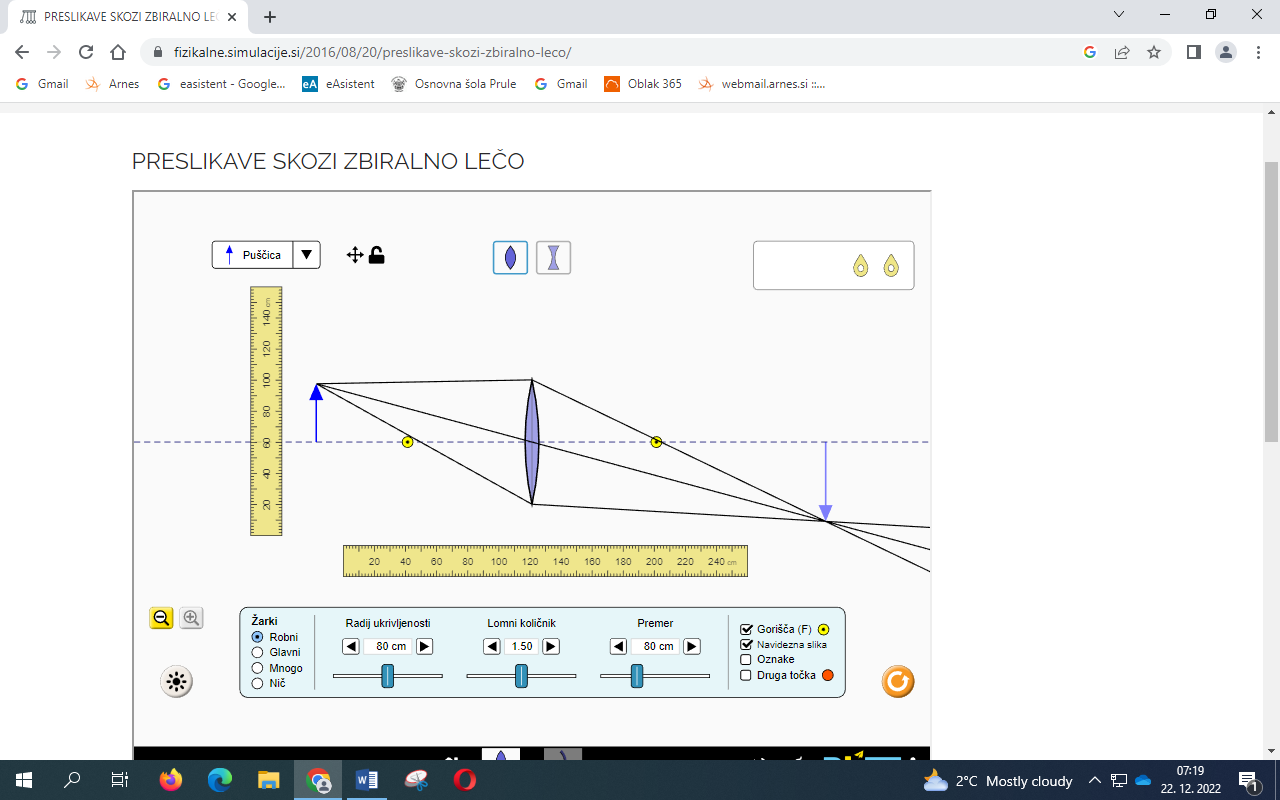 Naredi primer za: f= 50 cm, a= 40 cm, y= 30 cm. (gorišče leči spreminjaš tako, da leči spreminjaš radij ukrivljenosti ali lomni količnik leče)Kako visoka je slika? _____________ Kakšna je oddaljenost slike od leče? ____________Naredi primer za: f= 100 cm, b= 200 cm, y`= 60 cm. (gorišče leči spreminjaš tako, da leči spreminjaš radij ukrivljenosti ali lomni količnik leče)Kako visoka je slika? _____________ Kakšna je oddaljenost slike od leče? ____________SIMULACIJA PRESLIKAVA Z ZBIRALNO LEČO                                 Ime: ___________________________ZAMENJAJ PREDMET IZBERI PUŠČICOPREDMET JE ODMAKNJEN 140 cm OD LEČEPREDMET JE VISOK 40 cmKako visoka je slika? _____________ Kakšna je oddaljenost slike od leče? ____________Naredi primer za: f= 50 cm, a= 40 cm, y= 30 cm. (gorišče leči spreminjaš tako, da leči spreminjaš radij ukrivljenosti ali lomni količnik leče)Kako visoka je slika? _____________ Kakšna je oddaljenost slike od leče? ____________Naredi primer za: f= 100 cm, b= 200 cm, y`= 60 cm. (gorišče leči spreminjaš tako, da leči spreminjaš radij ukrivljenosti ali lomni količnik leče)Kako visoka je slika? _____________ Kakšna je oddaljenost slike od leče? ____________